EBA Canlı  Ders Uygulamasında  yukarıda bilgileri verilen derslerimi sorunsuz bir şekilde gerçekleştirdim.  
Tarih: 									Öğretmenin:
									Adı Soyadı:
									İmzası:															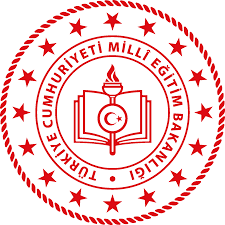 ÇAYIRLI MESLEKİ VE TEKNİK ANADOLU LİSESİ2020-2021 EĞİTİM ÖĞRETİM YILIEBA CANLI DERS UYGULAMASI RAPORU 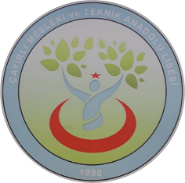 Ders Adı: Konu:Sınıfı /Şube:Katılan Öğrenci Sayısı:Ders Öğretmeni:Ders Tarihi ve Saati:Açıklama:Ders Adı:Konu:Sınıfı /Şube:Katılan Öğrenci Sayısı:Ders Öğretmeni:Ders Tarihi ve Saati:Açıklama:Ders Adı:Konu:Sınıfı /Şube:Katılan Öğrenci Sayısı:Ders Öğretmeni:Ders Tarihi ve Saati:Açıklama:Ders Adı:Konu:Sınıfı /Şube:Katılan Öğrenci Sayısı:Ders Öğretmeni:Ders Tarihi ve Saati:Açıklama:Ders Adı:Konu:Sınıfı /Şube:Katılan Öğrenci Sayısı:Ders Öğretmeni:Ders Tarihi ve Saati:Açıklama:Ders Adı:Konu:Sınıfı /Şube:Katılan Öğrenci Sayısı:Ders Öğretmeni:Ders Tarihi ve Saati:Açıklama:Ders Adı:Konu:Sınıfı /Şube:Katılan Öğrenci Sayısı:Ders Öğretmeni:Ders Tarihi ve Saati:Açıklama:Ders Adı:Konu:Sınıfı /Şube:Katılan Öğrenci Sayısı:Ders Öğretmeni:Ders Tarihi ve Saati:Açıklama:Ders Adı:Konu:Sınıfı /Şube:Katılan Öğrenci Sayısı:Ders Öğretmeni:Ders Tarihi ve Saati:Açıklama:Ders Adı:Konu:Sınıfı /Şube:Katılan Öğrenci Sayısı:Ders Öğretmeni:Ders Tarihi ve Saati:Açıklama:Ders Adı:Konu:Sınıfı /Şube:Katılan Öğrenci Sayısı:Ders Öğretmeni:Ders Tarihi ve Saati:Açıklama:Ders Adı:Konu:Sınıfı /Şube:Katılan Öğrenci Sayısı:Ders Öğretmeni:Ders Tarihi ve Saati:Açıklama:Ders Adı:Konu:Sınıfı /Şube:Katılan Öğrenci Sayısı:Ders Öğretmeni:Ders Tarihi ve Saati:Açıklama:Ders Adı:Konu:Sınıfı /Şube:Katılan Öğrenci Sayısı:Ders Öğretmeni:Ders Tarihi ve Saati:Açıklama:Ders Adı:Konu:Sınıfı /Şube:Katılan Öğrenci Sayısı:Ders Öğretmeni:Ders Tarihi ve Saati:Açıklama:Ders Adı:Konu:Sınıfı /Şube:Katılan Öğrenci Sayısı:Ders Öğretmeni:Ders Tarihi ve Saati:Açıklama: